VERIFIKASI METODE CHOD-PAP PADA  PEMERIKSAAN KADAR KOLESTEROL TOTAL MENGGUNAKAN FOTOMETER KENZAMAX





   KARYA TULIS ILMIAH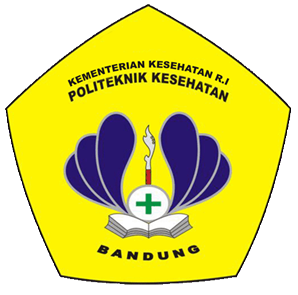 Diajukan sebagai salah satu syarat menyelesaikan Program Studi Diploma III Jurusan Analis Kesehatan Politeknik Kesehatan BandungDisusun Oleh :MUTY ISHARYANTINIM P17334117003KEMENTERIAN KESEHATAN  REPUBLIK INDONESIAPOLITEKNIK KESEHATAN BANDUNG JURUSAN ANALIS KESEHATAN2020